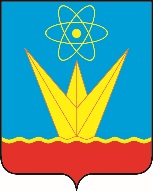 СОВЕТ ДЕПУТАТОВ ЗАТО ГОРОДА ЗЕЛЕНОГОРСКА  КРАСНОЯРСКОГО КРАЯПостоянная комиссия по муниципальной собственности и вопросам ЖКХул. Мира, д. 15,  г. Зеленогорск, Красноярский край, 663690Телефоны: (39169) 95-136, 95-142, факс (39169) 95-141e-mail: glava@admin.zelenogorsk.ruПовестка заседанияДата: 20.11.2017Время: 15:00							Место: ул. Мира 15, кабинет 412.Заместитель председателя постояннойкомиссии по муниципальной собственностии вопросам ЖКХ								М.В. Сперанский№п/пВремяВопросы повесткиДоклад15:00О внесении изменений в решение Совета депутатов ЗАТО г. Зеленогорска от 29.09.2015 № 14-91р «Об утверждении Прогнозного плана (программы) приватизации муниципального имущества г. Зеленогорска на 2016 – 2018»руководитель КУМИ Администрации ЗАТО г. ЗеленогорскаЧернышева Ольга Николаевна15:15Об утверждении Положения о порядке выдачи муниципальным унитарным предприятиям согласий на совершение сделокначальник отдела имущественных отношений КУМИ Администрации ЗАТО г. ЗеленогорскаНаглюк Ирина Валентиновна15:30Об утверждении Положения о порядке подготовки, утверждения местных нормативов градостроительного проектирования г. Зеленогорска и внесения изменений в нихначальник отдела архитектуры и градостроительства Администрации ЗАТО г. ЗеленогорскаТатаринов Никита Владимирович